OSMANİYE KORKUT ATA ÜNİVERSİTESİ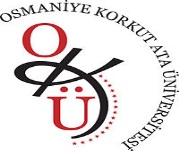 MÜHENDİSLİK FAKÜLTESİELEKTRİK-ELEKTRONİK MÜHENDİSLİĞİ BÖLÜMÜ2022-2023 GÜZ YARIYILI I. ÖĞRETİM DERS PROGRAMIOSMANİYE KORKUT ATA ÜNİVERSİTESİMÜHENDİSLİK FAKÜLTESİELEKTRİK-ELEKTRONİK MÜHENDİSLİĞİ BÖLÜMÜ2022-2023 GÜZ YARIYILI II. ÖĞRETİM DERS PROGRAMIPAZARTESİSaat1. SINIF2. SINIF3.SINIF4 SINIFPAZARTESİ08:15-09:00PAZARTESİ09:15-10:00EEM - 211 Elektronik Devre Elemanları Modelleme Doç. Dr. Selahaddin Batuhan AKBEN EI 204PAZARTESİ10:15-11:00EEM - 211 Elektronik Devre Elemanları Modelleme Doç. Dr. Selahaddin Batuhan AKBEN EI 204PAZARTESİ11:15-12:00EEM - 211 Elektronik Devre Elemanları Modelleme Doç. Dr. Selahaddin Batuhan AKBEN EI 204PAZARTESİ13:15-14:00YD - I Yabancı Dil I  Öğr. Gör. Dr. Eyyup Serkan ÖNCEL - EEM - 201 Karmaşık Analiz Doç. Dr. Mehmet SÖNMEZEI 204EEM - 311 Dijital ElektronikDr. Öğr. Üyesi Çağatay CEBECİEI 205PAZARTESİ14:15-15:00YD - I Yabancı Dil I  Öğr. Gör. Dr. Eyyup Serkan ÖNCEL - EEM - 201 Karmaşık Analiz Doç. Dr. Mehmet SÖNMEZEI 204EEM - 311 Dijital ElektronikDr. Öğr. Üyesi Çağatay CEBECİEI 205PAZARTESİ15:15-16:00YD - I Yabancı Dil I  Öğr. Gör. Dr. Eyyup Serkan ÖNCEL - EEM - 201 Karmaşık Analiz Doç. Dr. Mehmet SÖNMEZEI 204EEM - 311 Dijital ElektronikDr. Öğr. Üyesi Çağatay CEBECİEI 205PAZARTESİ16:15-17:00SALI08:15-09:00SALI09:15-10:00EEM - 107 Elektrik Mühendisliğine Giriş Doç. Dr. Halil EROLEI 207EEM-461 Haberleşme Elektroniği Doç. Dr. Mehmet SÖNMEZEI 204  SALI10:15-11:00EEM - 107 Elektrik Mühendisliğine Giriş Doç. Dr. Halil EROLEI 207EEM - 331 Mantıksal Devre Tasarımı (Lab)Dr. Öğr. Üyesi İbrahim ÖZTÜRKLAB1EEM-461 Haberleşme Elektroniği Doç. Dr. Mehmet SÖNMEZEI 204  SALI11:15-12:00EEM - 107 Elektrik Mühendisliğine Giriş Doç. Dr. Halil EROLEI 207EEM - 331 Mantıksal Devre Tasarımı (Lab)Dr. Öğr. Üyesi İbrahim ÖZTÜRKLAB1EEM-461 Haberleşme Elektroniği Doç. Dr. Mehmet SÖNMEZEI 204  SALI13:15-14:00DOY 101 Dijital Okuryazarlık Dr. Öğr. Üyesi Çağatay CEBECİEI 207EEM - 207 Teknik İngilizce II Doç. Dr. Halil EROLEI 206EEM - 321 Sinyaller ve Sistemler Prof. Dr. Elif Derya ÜBEYLİEI 204EEM-493 Teknik Rapor Hazırlama ve İletişim Doç. Dr. Mehmet SÖNMEZ  EI 205SALI14:15-15:00DOY 101 Dijital Okuryazarlık Dr. Öğr. Üyesi Çağatay CEBECİEI 207EEM - 207 Teknik İngilizce II Doç. Dr. Halil EROLEI 206EEM - 321 Sinyaller ve Sistemler Prof. Dr. Elif Derya ÜBEYLİEI 204EEM-493 Teknik Rapor Hazırlama ve İletişim Doç. Dr. Mehmet SÖNMEZ  EI 205SALI15:15-16:00DOY 101 Dijital Okuryazarlık Dr. Öğr. Üyesi Çağatay CEBECİEI 207EEM - 207 Teknik İngilizce II Doç. Dr. Halil EROLEI 206EEM - 321 Sinyaller ve Sistemler Prof. Dr. Elif Derya ÜBEYLİEI 204EEM-493 Teknik Rapor Hazırlama ve İletişim Doç. Dr. Mehmet SÖNMEZ  EI 205SALI16:15-17:00ÇARŞAMBA08:15-09:00ÇARŞAMBA09:15-10:00EEM – 103 Fizik I Prof. Dr. Muhittin ŞAHANEI 207EEM - 209 Devre Analizi I Dr. Öğr. Üyesi Kemal BALIKÇI EI 206EEM - 341 Elektrik Makineleri Doç. Dr. Halil EROL EI 205 EEM435-Bilgisayar Destekli Devre TasarımıDr. Öğr. Üyesi Yavuz Selim İŞLER EI 204ÇARŞAMBA10:15-11:00EEM – 103 Fizik I Prof. Dr. Muhittin ŞAHANEI 207EEM - 209 Devre Analizi I Dr. Öğr. Üyesi Kemal BALIKÇI EI 206EEM - 341 Elektrik Makineleri Doç. Dr. Halil EROL EI 205 EEM435-Bilgisayar Destekli Devre TasarımıDr. Öğr. Üyesi Yavuz Selim İŞLER EI 204ÇARŞAMBA11:15-12:00EEM – 103 Fizik I Prof. Dr. Muhittin ŞAHANEI 207EEM - 209 Devre Analizi I Dr. Öğr. Üyesi Kemal BALIKÇI EI 206EEM - 341 Elektrik Makineleri Doç. Dr. Halil EROL EI 205 EEM435-Bilgisayar Destekli Devre TasarımıDr. Öğr. Üyesi Yavuz Selim İŞLER EI 204ÇARŞAMBA13:15-14:00EEM - 101 Matematik I Dr. Öğr. Üyesi Fatma Sidre OĞLAKAYAEI 207EEM-291 Akademik TürkçeDoç. Dr. Selahaddin BatuhanEI 206EEM -317 Elektromanyetik Dalga Teorisi Dr. Öğr. Üyesi Kemal BALIKÇIEI 205EEM - 489 Yüksek Gerilim Tekniği Doç. Dr. Halil EROL EI 204ÇARŞAMBA14:15-15:00EEM - 101 Matematik I Dr. Öğr. Üyesi Fatma Sidre OĞLAKAYAEI 207EEM-291 Akademik TürkçeDoç. Dr. Selahaddin BatuhanEI 206EEM -317 Elektromanyetik Dalga Teorisi Dr. Öğr. Üyesi Kemal BALIKÇIEI 205EEM - 489 Yüksek Gerilim Tekniği Doç. Dr. Halil EROL EI 204ÇARŞAMBA15:15-16:00EEM - 101 Matematik I Dr. Öğr. Üyesi Fatma Sidre OĞLAKAYAEI 207EEM -317 Elektromanyetik Dalga Teorisi Dr. Öğr. Üyesi Kemal BALIKÇIEI 205EEM - 489 Yüksek Gerilim Tekniği Doç. Dr. Halil EROL EI 204ÇARŞAMBA16:15-17:00PERŞEMBE08:15-09:00PERŞEMBE09:15-10:00EEM - 203 Diferansiyel Denklemler Dr. Öğr. Üyesi Seda ERMİŞEI 206EEM433-Dijital Kontrol SistemleriDr. Öğr. Üyesi Yavuz Selim İŞLEREI 204 PERŞEMBE10:15-11:00EEM - 111 Kimya Doç. Dr. Hülya KELEŞEI 207EEM - 203 Diferansiyel Denklemler Dr. Öğr. Üyesi Seda ERMİŞEI 206EEM433-Dijital Kontrol SistemleriDr. Öğr. Üyesi Yavuz Selim İŞLEREI 204 PERŞEMBE11:15-12:00EEM - 111 Kimya Doç. Dr. Hülya KELEŞEI 207EEM - 203 Diferansiyel Denklemler Dr. Öğr. Üyesi Seda ERMİŞEI 206EEM433-Dijital Kontrol SistemleriDr. Öğr. Üyesi Yavuz Selim İŞLEREI 204 PERŞEMBE13:15-14:00TDI Türk Dili IÖğr.Gör. FundaYILDIRIM EI 206EEM - 211 Elektronik Devre Elemanları Modelleme (Lab) Doç. Dr. Selahaddin Batuhan AKBENLAB1EEM - 331 Mantıksal Devre Tasarımı Dr. Öğr. Üyesi İbrahim ÖZTÜRKEI 205EEM – 411 Mikrodalgalar Dr. Öğr. Üyesi Seda ERMİŞEI 204PERŞEMBE14:15-15:00TDI Türk Dili IÖğr.Gör. FundaYILDIRIM EI 206EEM - 211 Elektronik Devre Elemanları Modelleme (Lab) Doç. Dr. Selahaddin Batuhan AKBENLAB1EEM - 331 Mantıksal Devre Tasarımı Dr. Öğr. Üyesi İbrahim ÖZTÜRKEI 205EEM – 411 Mikrodalgalar Dr. Öğr. Üyesi Seda ERMİŞEI 204PERŞEMBE15:15-16:00AİİT-I Atatürk İlk. ve İnk. Tarihi I Doç. Dr. M. Fazıl HİMMETOĞLU-EEM - 209 Devre Analizi I (Lab)     Dr. Öğr. Üyesi Kemal BALIKÇILAB1EEM - 331 Mantıksal Devre Tasarımı Dr. Öğr. Üyesi İbrahim ÖZTÜRKEI 205EEM – 411 Mikrodalgalar Dr. Öğr. Üyesi Seda ERMİŞEI 204PERŞEMBE16:15-17:00AİİT-I Atatürk İlk. ve İnk. Tarihi I Doç. Dr. M. Fazıl HİMMETOĞLU-EEM - 209 Devre Analizi I (Lab)     Dr. Öğr. Üyesi Kemal BALIKÇILAB1CUMA08:15-09:00EEM - 205 Bilgisayar Destekli ÇizimDr. Öğr. Üyesi Yusuf FEDAİEB 101CUMA09:15-10:00EEM - 205 Bilgisayar Destekli ÇizimDr. Öğr. Üyesi Yusuf FEDAİEB 101CUMA10:15-11:00EEM - 205 Bilgisayar Destekli ÇizimDr. Öğr. Üyesi Yusuf FEDAİEB 101CUMA11:15-12:00EEM - 205 Bilgisayar Destekli ÇizimDr. Öğr. Üyesi Yusuf FEDAİEB 101CUMA13:15-14:00ENF - I Temel Bilgi Teknolojileri
Dr. Öğr. Üyesi Abdurrahman Burak GÜHER-EEM - 311 Dijital Elektronik (Lab)   Dr. Öğr. Üyesi Çağatay CEBECİLAB1 EEM-405 Mikroişlemciler Dr. Öğr. Üyesi İbrahim ÖZTÜRKEHB09CUMA14:15-15:00ENF - I Temel Bilgi Teknolojileri
Dr. Öğr. Üyesi Abdurrahman Burak GÜHER-EEM - 311 Dijital Elektronik (Lab)   Dr. Öğr. Üyesi Çağatay CEBECİLAB1 EEM-405 Mikroişlemciler Dr. Öğr. Üyesi İbrahim ÖZTÜRKEHB09CUMA15:15-16:00ENF - I Temel Bilgi Teknolojileri
Dr. Öğr. Üyesi Abdurrahman Burak GÜHER-EEM-405 Mikroişlemciler Dr. Öğr. Üyesi İbrahim ÖZTÜRKEHB09CUMA16:15-17:00ENF - I Temel Bilgi Teknolojileri
Dr. Öğr. Üyesi Abdurrahman Burak GÜHER-PAZARTESİSaat1. SINIF2. SINIF3.SINIF4 SINIFPAZARTESİ17:15-18:00DOY 101 Dijital Okuryazarlık Dr. Öğr. Üyesi Çağatay CEBECİEI 207EEM - 211 Elektronik Devre Elemanları Modelleme Doç. Dr. Selahaddin Batuhan AKBEN EI 205EEM - 331 Mantıksal Devre Tasarımı (Lab) Dr. Öğr. Üyesi İbrahim ÖZTÜRKLAB1EEM – 411 Mikrodalgalar Dr. Öğr. Üyesi Seda ERMİŞEI 204PAZARTESİ18:15-19:00DOY 101 Dijital Okuryazarlık Dr. Öğr. Üyesi Çağatay CEBECİEI 207EEM - 211 Elektronik Devre Elemanları Modelleme Doç. Dr. Selahaddin Batuhan AKBEN EI 205EEM - 331 Mantıksal Devre Tasarımı (Lab) Dr. Öğr. Üyesi İbrahim ÖZTÜRKLAB1EEM – 411 Mikrodalgalar Dr. Öğr. Üyesi Seda ERMİŞEI 204PAZARTESİ19:15-20:00EEM - 211 Elektronik Devre Elemanları Modelleme Doç. Dr. Selahaddin Batuhan AKBEN EI 205EEM – 411 Mikrodalgalar Dr. Öğr. Üyesi Seda ERMİŞEI 204PAZARTESİ20:15-21:00EEM - 207 Teknik İngilizce II Doç. Dr. Halil EROLEI 206PAZARTESİ21:15-22:00EEM - 207 Teknik İngilizce II Doç. Dr. Halil EROLEI 206PAZARTESİ22:15-23:00EEM - 207 Teknik İngilizce II Doç. Dr. Halil EROLEI 206PAZARTESİ23:15-24:00SALI17:15-18:00EEM - 101 Matematik IDr. Öğr. Üyesi Fatma Sidre OĞLAKAYAEI 207EEM-291 Akademik TürkçeDoç. Dr. Selahaddin Batuhan EI 206EEM - 321 Sinyaller ve Sistemler Prof. Dr. Elif Derya ÜBEYLİ EI 204EEM-461 Haberleşme Elektroniği Doç. Dr. Mehmet SÖNMEZEI 205SALI18:15-19:00EEM - 101 Matematik IDr. Öğr. Üyesi Fatma Sidre OĞLAKAYAEI 207EEM-291 Akademik TürkçeDoç. Dr. Selahaddin Batuhan EI 206EEM - 321 Sinyaller ve Sistemler Prof. Dr. Elif Derya ÜBEYLİ EI 204EEM-461 Haberleşme Elektroniği Doç. Dr. Mehmet SÖNMEZEI 205SALI19:15-20:00EEM - 101 Matematik IDr. Öğr. Üyesi Fatma Sidre OĞLAKAYAEI 207 EEM - 205 Bilgisayar Destekli Çizim Dr. Öğr. Üyesi Yusuf FEDAİEB 101EEM - 321 Sinyaller ve Sistemler Prof. Dr. Elif Derya ÜBEYLİ EI 204EEM-461 Haberleşme Elektroniği Doç. Dr. Mehmet SÖNMEZEI 205SALI20:15-21:00 EEM - 205 Bilgisayar Destekli Çizim Dr. Öğr. Üyesi Yusuf FEDAİEB 101EEM - 311 Dijital ElektronikDr. Öğr. Üyesi Çağatay CEBECİEI 205EEM-493 Teknik Rapor Hazırlama ve İletişimDoç. Dr. Mehmet SÖNMEZ EI 204SALI21:15-22:00AİİT-I Atatürk İlk. ve İnk. Tarihi I Doç. Dr. M. Fazıl HİMMETOĞLU- EEM - 205 Bilgisayar Destekli Çizim Dr. Öğr. Üyesi Yusuf FEDAİEB 101EEM - 311 Dijital ElektronikDr. Öğr. Üyesi Çağatay CEBECİEI 205EEM-493 Teknik Rapor Hazırlama ve İletişimDoç. Dr. Mehmet SÖNMEZ EI 204SALI22:15-23:00AİİT-I Atatürk İlk. ve İnk. Tarihi I Doç. Dr. M. Fazıl HİMMETOĞLU- EEM - 205 Bilgisayar Destekli Çizim Dr. Öğr. Üyesi Yusuf FEDAİEB 101EEM - 311 Dijital ElektronikDr. Öğr. Üyesi Çağatay CEBECİEI 205ÇARŞAMBA17:15-18:00EEM – 103 Fizik IProf. Dr. Muhittin ŞAHANEI 207EEM - 203 Diferansiyel Denklemler Dr. Öğr. Üyesi Seda ERMİŞEI 206EEM -317 Elektromanyetik Dalga TeorisiDr. Öğr. Üyesi Kemal BALIKÇIEI 205 EEM - 489 Yüksek Gerilim Tekniği Doç. Dr. Halil EROL EI 204 ÇARŞAMBA18:15-19:00EEM – 103 Fizik IProf. Dr. Muhittin ŞAHANEI 207EEM - 203 Diferansiyel Denklemler Dr. Öğr. Üyesi Seda ERMİŞEI 206EEM -317 Elektromanyetik Dalga TeorisiDr. Öğr. Üyesi Kemal BALIKÇIEI 205 EEM - 489 Yüksek Gerilim Tekniği Doç. Dr. Halil EROL EI 204 ÇARŞAMBA19:15-20:00EEM – 103 Fizik IProf. Dr. Muhittin ŞAHANEI 207EEM - 203 Diferansiyel Denklemler Dr. Öğr. Üyesi Seda ERMİŞEI 206EEM -317 Elektromanyetik Dalga TeorisiDr. Öğr. Üyesi Kemal BALIKÇIEI 205 EEM - 489 Yüksek Gerilim Tekniği Doç. Dr. Halil EROL EI 204 ÇARŞAMBA20:15-21:00EEM - 209 Devre Analizi I Dr. Öğr. Üyesi Kemal BALIKÇIEI 206EEM - 341 Elektrik Makineleri Doç. Dr. Halil EROLEI 205EEM433-Dijital Kontrol SistemleriDr. Öğr. Üyesi Yavuz Selim İŞLEREI 204ÇARŞAMBA21:15-22:00TDI Türk Dili IÖğr.Gör. FundaYILDIRIM EI 207EEM - 209 Devre Analizi I Dr. Öğr. Üyesi Kemal BALIKÇIEI 206EEM - 341 Elektrik Makineleri Doç. Dr. Halil EROLEI 205EEM433-Dijital Kontrol SistemleriDr. Öğr. Üyesi Yavuz Selim İŞLEREI 204ÇARŞAMBA22:15-23:00TDI Türk Dili IÖğr.Gör. FundaYILDIRIM EI 207EEM - 209 Devre Analizi I Dr. Öğr. Üyesi Kemal BALIKÇIEI 206EEM - 341 Elektrik Makineleri Doç. Dr. Halil EROLEI 205EEM433-Dijital Kontrol SistemleriDr. Öğr. Üyesi Yavuz Selim İŞLEREI 204PERŞEMBE17:15-18:00YD - I Yabancı Dil I  Öğr. Gör. Dr. Eyyup Serkan ÖNCEL -EEM - 201 Karmaşık Analiz Doç. Dr. Mehmet SÖNMEZ EI 206EEM - 331 Mantıksal Devre Tasarımı Dr. Öğr. Üyesi İbrahim ÖZTÜRKEI 205EEM435-Bilgisayar Destekli Devre TasarımıDr. Öğr. Üyesi Yavuz Selim İŞLEREI 204  PERŞEMBE18:15-19:00YD - I Yabancı Dil I  Öğr. Gör. Dr. Eyyup Serkan ÖNCEL -EEM - 201 Karmaşık Analiz Doç. Dr. Mehmet SÖNMEZ EI 206EEM - 331 Mantıksal Devre Tasarımı Dr. Öğr. Üyesi İbrahim ÖZTÜRKEI 205EEM435-Bilgisayar Destekli Devre TasarımıDr. Öğr. Üyesi Yavuz Selim İŞLEREI 204  PERŞEMBE19:15-20:00YD - I Yabancı Dil I  Öğr. Gör. Dr. Eyyup Serkan ÖNCEL -EEM - 201 Karmaşık Analiz Doç. Dr. Mehmet SÖNMEZ EI 206EEM - 331 Mantıksal Devre Tasarımı Dr. Öğr. Üyesi İbrahim ÖZTÜRKEI 205EEM435-Bilgisayar Destekli Devre TasarımıDr. Öğr. Üyesi Yavuz Selim İŞLEREI 204  PERŞEMBE20:15-21:00EEM - 111 Kimya Doç. Dr. Hülya KELEŞ EI 207EEM - 211 Elektronik Devre Elemanları Modelleme (Lab) Doç. Dr. Selahaddin Batuhan AKBEN  LAB1PERŞEMBE21:15-22:00EEM - 111 Kimya Doç. Dr. Hülya KELEŞ EI 207EEM - 211 Elektronik Devre Elemanları Modelleme (Lab) Doç. Dr. Selahaddin Batuhan AKBEN  LAB1PERŞEMBE22:15-23:00EEM - 107 Elektrik Mühendisliğine Giriş Doç. Dr. Halil EROLEI 207EEM - 209 Devre Analizi I (Lab)     Dr. Öğr. Üyesi Kemal BALIKÇILAB1PERŞEMBE23:15-24:00EEM - 107 Elektrik Mühendisliğine Giriş Doç. Dr. Halil EROLEI 207EEM - 209 Devre Analizi I (Lab)     Dr. Öğr. Üyesi Kemal BALIKÇILAB1CUMA17:15-18:00ENF - I Temel Bilgi Teknolojileri
Dr. Öğr. Üyesi Abdurrahman Burak GÜHER-EEM - 311 Dijital Elektronik(Lab)   Dr. Öğr. Üyesi Çağatay CEBECİLAB1EEM-405 Mikroişlemciler Dr. Öğr. Üyesi İbrahim ÖZTÜRKEHB09CUMA18:15-19:00ENF - I Temel Bilgi Teknolojileri
Dr. Öğr. Üyesi Abdurrahman Burak GÜHER-EEM - 311 Dijital Elektronik(Lab)   Dr. Öğr. Üyesi Çağatay CEBECİLAB1EEM-405 Mikroişlemciler Dr. Öğr. Üyesi İbrahim ÖZTÜRKEHB09CUMA19:15-20:00ENF - I Temel Bilgi Teknolojileri
Dr. Öğr. Üyesi Abdurrahman Burak GÜHER-EEM-405 Mikroişlemciler Dr. Öğr. Üyesi İbrahim ÖZTÜRKEHB09CUMA20:15-21:00ENF - I Temel Bilgi Teknolojileri
Dr. Öğr. Üyesi Abdurrahman Burak GÜHER-CUMA21:15-22:00CUMA22:15-23:00